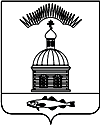 АДМИНИСТРАЦИЯ МУНИЦИПАЛЬНОГО ОБРАЗОВАНИЯ ГОРОДСКОЕ ПОСЕЛЕНИЕ ПЕЧЕНГА ПЕЧЕНГСКОГО РАЙОНА МУРМАНСКОЙ ОБЛАСТИПОСТАНОВЛЕНИЕ от «___» __________2019 года                                                                      №_____                                          п. ПеченгаВ соответствии с Федеральным законом от 03.08.2018 № 339-ФЗ «О внесении изменений в часть первую Гражданского кодекса Российской Федерации и статью 22 Федерального закона «О введении в действие части первой Гражданского кодекса Российской Федерации», в целях предотвращения самовольного строительства и принятия мер к сносу самовольно возведенных объектов на территории муниципального образования городское поселение Печенга Печенгского  района Мурманской области,  администрация муниципального образования городское поселение Печенга Печенгского района Мурманской областиПОСТАНОВЛЯЕТ: Утвердить Порядок выявления, пресечения самовольного строительства гражданами и принятия мер по сносу самовольных построек на территории муниципального образования городское поселение Печенга Печенгского района Мурманской области.Настоящее постановление опубликовать в соответствии с Положением о порядке опубликования (обнародования) и вступления в силу муниципальных правовых актов органов местного самоуправления муниципального образования городское поселение Печенга Печенгского района Мурманской области.Настоящее постановление вступает в силу с момента его опубликования (обнародования).Контроль за исполнением настоящего Постановления возложить на начальника отдела муниципального имущества администрации муниципального образования городское поселение Печенга Печенгского района Мурманской области.Глава администрации муниципального образования городское поселение Печенга                                                              Н.Г. ЖдановаПриложение к постановлению администрациимуниципального образования городское поселение Печенга                                                                        от «___» декабря 201__  г. № ____Порядок выявления, пресечения самовольного строительства гражданамии принятия мер по сносу самовольных построек на территории муниципального образования городское поселение Печенга Печенгского района Мурманской области1. Общие положенияНастоящий Порядок выявления, пресечения самовольного строительства и принятия мер по сносу самовольных построек на территории муниципального образования городское поселение Печенга Печенгского района Мурманской области (далее – Порядок) регламентирует процедуры выявления, пресечения самовольного строительства и принятия мер по сносу самовольных построек на территории муниципального образования городское поселение Печенга Печенгского района Мурманской области.Самовольной постройкой является здание, сооружение или другое строение, возведенные или созданные на земельном участке, не предоставленном в установленном порядке, или на земельном участке, разрешенное использование которого не допускает строительства на нем данного объекта, либо возведенные или созданные без получения на это необходимых в силу закона согласований, разрешений или с нарушением градостроительных и строительных норм и правил, если разрешенное использование земельного участка, требование о получении соответствующих согласований, разрешений и (или) указанные градостроительные и строительные нормы и правила установлены на дату начала возведения или создания самовольной постройки и являются действующими на дату выявления самовольной постройки.Не является самовольной постройкой здание, сооружение или другое строение, возведенные или созданные с нарушением установленных в соответствии с законом ограничений использования земельного участка, если собственник данного объекта не знал и не мог знать о действии указанных ограничений в отношении принадлежащего ему земельного участка.Лицо, осуществившее самовольную постройку, не приобретает на нее право собственности. Оно не вправе распоряжаться постройкой - продавать, дарить, сдавать в аренду, совершать другие сделки.Использование самовольной постройки не допускается.Самовольная постройка подлежит сносу или приведению в соответствие с параметрами, установленными правилами землепользования и застройки, документацией по планировке территории, или обязательными требованиями к параметрам постройки, предусмотренными законом (далее - установленные требования), осуществившим ее лицом либо за его счет, а при отсутствии сведений о нем лицом, в собственности, пожизненном наследуемом владении, постоянном (бессрочном) пользовании которого находится земельный участок, на котором возведена или создана самовольная постройка, или лицом, которому такой земельный участок, находящийся в государственной или муниципальной собственности, предоставлен во временное владение и пользование, либо за счет соответствующего лица, за исключением случаев, предусмотренных абзацем 5 пункта 1.2. настоящего Постановления, и случаев, если снос самовольной постройки или ее приведение в соответствие с установленными требованиями осуществляется в соответствии с законом органом местного самоуправления.Право собственности на самовольную постройку может быть признано судом, а в предусмотренных законом случаях в ином установленном законом порядке за лицом, в собственности, пожизненном наследуемом владении, постоянном (бессрочном) пользовании которого находится земельный участок, на котором создана постройка, при одновременном соблюдении следующих условий:- если в отношении земельного участка лицо, осуществившее постройку, имеет права, допускающие строительство на нем данного объекта;- если на день обращения в суд постройка соответствует установленным требованиям;- если сохранение постройки не нарушает права и охраняемые законом интересы других лиц и не создает угрозу жизни и здоровью граждан.В этом случае лицо, за которым признано право собственности на постройку, возмещает осуществившему ее лицу расходы на постройку в размере, определенном судом.Решение о сносе самовольной постройки либо решение о сносе самовольной постройки или ее приведении в соответствие с установленными требованиями принимается судом либо в случаях, предусмотренных пунктом 4 настоящей статьи, органом местного самоуправления.Лицо, в собственности, пожизненном наследуемом владении, постоянном (бессрочном) пользовании которого находится земельный участок, на котором возведена или создана самовольная постройка, и которое выполнило требование о приведении самовольной постройки в соответствие с установленными требованиями, приобретает право собственности на такие здание, сооружение или другое строение в соответствии с настоящим Кодексом.Лицо, во временное владение и пользование которому в целях строительства предоставлен земельный участок, который находится в государственной или муниципальной собственности и на котором возведена или создана самовольная постройка, приобретает право собственности на такие здание, сооружение или другое строение в случае выполнения им требования о приведении самовольной постройки в соответствие с установленными требованиями, если это не противоречит закону или договору.Лицо, которое приобрело право собственности на здание, сооружение или другое строение, возмещает лицу, осуществившему их строительство, расходы на постройку за вычетом расходов на приведение самовольной постройки в соответствие с установленными требованиями.Органы местного самоуправления принимают в порядке, установленном законом:1) решение о сносе самовольной постройки в случае, если самовольная постройка возведена или создана на земельном участке, в отношении которого отсутствуют правоустанавливающие документы и необходимость их наличия установлена в соответствии с законодательством на дату начала строительства такого объекта, либо самовольная постройка возведена или создана на земельном участке, вид разрешенного использования которого не допускает строительства на нем такого объекта и который расположен в границах территории общего пользования;2) решение о сносе самовольной постройки или ее приведении в соответствие с установленными требованиями в случае, если самовольная постройка возведена или создана на земельном участке, вид разрешенного использования которого не допускает строительства на нем такого объекта, и данная постройка расположена в границах зоны с особыми условиями использования территории при условии, что режим указанной зоны не допускает строительства такого объекта, либо в случае, если в отношении самовольной постройки отсутствует разрешение на строительство, при условии, что границы указанной зоны, необходимость наличия этого разрешения установлены в соответствии с законодательством на дату начала строительства такого объекта.Срок для сноса самовольной постройки устанавливается с учетом характера самовольной постройки, но не может составлять менее чем три месяца и более чем двенадцать месяцев, срок для приведения самовольной постройки в соответствие с установленными требованиями устанавливается с учетом характера самовольной постройки, но не может составлять менее чем шесть месяцев и более чем три года.Предусмотренные настоящим пунктом решения не могут быть приняты органами местного самоуправления в отношении самовольных построек, возведенных или созданных на земельных участках, не находящихся в государственной или муниципальной собственности, кроме случаев, если сохранение таких построек создает угрозу жизни и здоровью граждан.Органы местного самоуправления в любом случае не вправе принимать решение о сносе самовольной постройки либо решение о сносе самовольной постройки или ее приведении в соответствие с установленными требованиями в отношении объекта недвижимого имущества, право собственности на который зарегистрировано в Едином государственном реестре недвижимости или признано судом в соответствии с пунктом 3 настоящей статьи либо в отношении которого ранее судом принято решение об отказе в удовлетворении исковых требований о сносе самовольной постройки, или в отношении многоквартирного дома, жилого дома или садового дома.2. Порядок выявления и пресечения самовольного строительства2.1. В целях выявления объектов самовольного строительства администрацией муниципального образования городское поселение Печенга Печенгского района Мурманской области создается комиссия по вопросам самовольного строительства.2.2. Выявление объектов самовольного строительства осуществляется комиссией путем объезда (обхода) территории, а также в ходе осмотра объектов, проводимых на основании сообщений органов государственной власти, органов местного самоуправления, организаций и граждан о фактах незаконного строительства (реконструкции) объектов.2.3. Объезды (обходы) территории муниципального образования городское поселение Печенга Печенгского района Мурманской области осуществляются комиссией не реже 1 раза в год в соответствии с утвержденными планами-графиками.Планы-графики объездов (обходов) территории муниципального образования городское поселение Печенга Печенгского района Мурманской области составляются таким образом, чтобы в течение квартала объездами (обходами) была охвачена вся территория муниципального образования городское поселение Печенга Печенгского района Мурманской области. 2.4. При поступлении в администрацию муниципального образования городское поселение Печенга Печенгского района Мурманской области сообщения о фактах незаконного строительства (реконструкции) объекта, комиссия в течение 30 рабочих дней со дня регистрации сообщения должна произвести проверку факта, указанного в таком сообщении.Сообщения о фактах незаконного строительства (реконструкции) объектов подлежат регистрации в день их поступления в администрацию муниципального образования городское поселение Печенга Печенгского района Мурманской области.2.5. В процессе объезда (обхода) комиссия осуществляет внешний осмотр и фото- или видеосъемку земельных участков, расположенных на них построенных (строящихся), реконструированных (реконструируемых) или используемых объектов (далее – объекты), действий третьих лиц по строительству, реконструкции или использованию таких объектов, в отношении которых сведения о предоставлении земельных участков под строительство и (или) сведения о выдаче разрешений на строительство (реконструкцию) таких объектов в администрации муниципального образования городское поселение Печенга Печенгского района Мурманской области отсутствуют.При проверке сообщения о факте незаконного строительства (реконструкции) комиссия осуществляет внешний осмотр и фото- или видеосъемку земельных участков, расположенных на них объектов, действий третьих лиц по строительству, реконструкции или использованию таких объектов, указанных в сообщении о факте незаконного строительства (реконструкции).2.6. После завершения обхода (объезда) или проверки сообщения о факте незаконного строительства (реконструкции) комиссия в течение  30 рабочих дней со дня проведения указанных мероприятий осуществляет в отношении каждого осмотренного комиссией земельного участка и находящегося на нем объекта сбор следующих документов и сведений:а) о правообладателе земельного участка и целях предоставления земельного участка;б) о необходимости получения разрешения на строительство для производимых на земельном участке работ;в) о наличии разрешения на строительство (реконструкцию) объекта и акта ввода объекта в эксплуатацию, в случае, если такое разрешение или акт требуются;г) о правообладателе (застройщике) объекта;д) о расположении объекта относительно зон с особыми условиями использования территории или территории общего пользования либо полосы отвода инженерных сетей федерального, регионального или местного значения;е) о соответствии объекта виду разрешенного использования земельного участка, иным градостроительным нормам и правилам.В случае отсутствия в администрации муниципального образования городское поселение Печенга Печенгского района Мурманской области соответствующих документов и сведений, комиссия запрашивает такие документы и сведения в соответствующих органах государственной власти. 2.7. По результатам обхода (объезда) или проверки сообщения о факте незаконного строительства (реконструкции) комиссией в течение 10 рабочих  дней со дня истечения срока, указанного в пункте 2.6 настоящего Порядка, составляется протокол с указанием всех проверенных в ходе осуществления указанных мероприятий объектов по форме, согласно приложению 1 к настоящему Порядку. Протокол утверждается председателем комиссии, и подписывается членами комиссии.К протоколу приобщаются материалы фото- или видеосъемки осмотра объекта и документы, полученные в соответствии с пунктом 2.6 настоящего Порядка.В случае если в процессе обхода (объезда) комиссией не выявлено объектов, в отношении которых сведения о предоставлении земельных участков под строительство и (или) сведения о выдаче разрешений на строительство (реконструкцию) таких объектов в администрации муниципального образования городское поселение Печенга Печенгского района Мурманской области отсутствуют, в протоколе указывается, что объектов самовольного строительства не выявлено.2.8. В случае если комиссией в процессе проведения мероприятий, указанных в настоящем разделе Порядка, выявлены объекты самовольного строительства (реконструкции), комиссия, в течение 10 рабочих дней, со дня истечения срока, указанного в пункте 2.7 настоящего Порядка, составляет акт осмотра объекта по форме согласно приложению 2 к настоящему Порядку. В акте осмотра объекта указываются сведения, указанные в пункте 2.6 настоящего Порядка, а также фиксируется факт производства строительных работ на момент осмотра с указанием вида таких работ. При отсутствии производства строительных работ на момент осмотра фиксируется текущее состояние осмотренного объекта и изменения объемов строительных работ, выполненных с момента предыдущего осмотра (если ранее на данном объекте уже проводился осмотр). Акт осмотра объекта утверждается председателем комиссии, и подписывается членами комиссии.К акту осмотра объекта приобщаются следующие документы, полученные комиссией в соответствии с пунктом 2.6 настоящего Порядка:а) выписки из Единого государственного реестра прав на недвижимое имущество и сделок с ним Управления Федеральной службы государственной регистрации, кадастра и картографии по Ленинградской области о зарегистрированных правах на объект, обладающий признаками самовольной постройки, и земельный участок, на котором он расположен, по состоянию на день составления акта. При отсутствии сведений в Едином государственном реестре прав на недвижимое имущество и сделок с ним к акту должно быть приложено соответствующее уведомление об отсутствии сведений о зарегистрированных правах и документы, подтверждающие сведения о владельце (застройщике) объекта самовольного строительства и земельного участка, на котором такой объект расположен (в случае если владельца (застройщика) объекта самовольного строительства удалось установить). Такие сведения должны содержать:  в отношении юридических лиц - наименование и местонахождение, индивидуальный номер налогоплательщика, основной государственный регистрационный номер; в отношении физических лиц - фамилию, имя, отчество и адрес места жительства лица;б) копии правоустанавливающих документов на земельный участок (при наличии);в) копии правоустанавливающих документов на объект (при наличии);г) описание объекта самовольного строительства, материалы фото- или видеосъемки, отражающие внешние характеристики и вид объекта самовольного строительства;д) документы, подтверждающие расположение объекта в зоне с особыми условиями использования территорий или на территориях общего пользования либо в полосах отвода инженерных сетей федерального, регионального или местного значения (в случае расположения объекта на указанной территории);е) схема размещения объекта самовольного строительства на земельном участке с указанием параметров объекта.2.9. В течение 10 рабочих дней со дня истечения срока, указанного в пункте 2.8, комиссия направляет информационное письмо с приложением акта осмотра объекта, указанного в пункте 2.8 настоящего Порядка, в следующие органы и организации: Управление Федеральной службы государственной регистрации, кадастра и картографии, Печенгский отдел;  Инспекция Федеральной налоговой службы по Печенгскому району Мурманской области.Информационное письмо должно содержать  фамилию, имя, отчество, адрес места жительства, дату и место рождения физического  лица; место нахождения выявленного объекта самовольного строительства либо самовольно занятого земельного участка; сведения о соответствии выявленного объекта самовольного строительства разрешенному виду использования земельного участка.2.10. Администрация муниципального образования городское поселение Печенга Печенгского района Мурманской области в течение 10 рабочих дней со дня составления акта включает сведения об объекте в Реестр объектов самовольного строительства (далее Реестр). Реестр ведется администрацией муниципального образования городское поселение Печенга Печенгского района Мурманской области в отношении объектов, расположенных на территории поселения, в электронном виде и размещается на официальном сайте администрации в информационно-телекоммуникационной сети «Интернет»,  по форме, согласно приложению 3 к настоящему Порядку.3. Порядок организации работы направленной на снос самовольных построек в судебном порядке3.1. Организация работы по сносу самовольных построек, осуществляется на основании вступившего в силу судебного акта о признании постройки самовольной и подлежащей сносу.3.2. Для инициирования судебного разбирательства о признании постройки самовольной и подлежащей сносу, администрация муниципального образования городское поселение Печенга Печенгского района Мурманской области в течение 30 рабочих дней со дня составления акта осмотра объекта, обеспечивает подготовку и подачу в соответствующий суд искового заявления о признании постройки самовольной и подлежащей сносу с заявлением об обеспечении иска в виде запрета совершать определенные действия, касающиеся предмета спора и (или) иные обеспечительные меры.При необходимости запроса сведений об ответчике по делу (с целью идентификации застройщика и (или) правообладателя земельного участка и объекта самовольного строительства), о предмете иска (с целью установления параметров объекта самовольного строительства, наличия (отсутствия) разрешительной документации, соответствия объекта выданной разрешительной документации (при ее наличии) правилам землепользования и застройки) срок обращения в суд с исковым заявлением продлевается на срок, необходимый для получения указанных документов, но не более чем на 30 рабочих дней.Приложение №1 к Порядку      от__________2019 г. №___Форма                                                УТВЕРЖДАЮ                                                председатель комиссии по                                                вопросам самовольного                                                строительства на территории                                                муниципального образования городское поселение Печенга Печенгского района Мурманской области                                                ___________________________                                                         (Ф.И.О.)                                                "__" _____________ 20___ г.                                               М.П.Протоколпо результатам обхода (объезда) или проверки сообщения о факте незаконного строительства (реконструкции) Муниципальное образование городское поселение Печенга Печенгского района Мурманской области                               	             "___" _____________ 20__ г.Члены  комиссии  по  вопросам  самовольного строительства на территорииМуниципального образования городское поселение Печенга Печенгского района Мурманской области в составе:______________________________________________________________________________________(Ф.И.О., должность)______________________________________________________________________________________(Ф.И.О., должность)______________________________________________________________________________________(Ф.И.О., должность)произвели обследование территории в границах:_____________________________________________в результате обследования установлено:Подписи членов комиссии:К протоколу приобщаются материалы фото- или видеосъемки осмотра объекта и документы, полученные в соответствии с пунктом 2.6 Порядка.Приложение №2 к Порядку      от__________2019 г. №___Форма                                                УТВЕРЖДАЮ                                                председатель комиссии по                                                вопросам самовольного                                                строительства на территории                                                муниципального образования городское поселение Печенга Печенгского района Мурманской области                                                                                               ___________________________                                                         (Ф.И.О.)                                                "__" _____________ 20___ г.                                               М.П.АКТосмотра объекта самовольного строительстваМуниципальное образование городское поселение Печенга Печенгского района Мурманской области                                                                                                                              "___" _____________ 20__ г.Время: _________Члены  комиссии  по  вопросам  самовольного строительства на территории_____________________________________________ в составе:_________________________________________________________________________________________,(Ф.И.О., должность)_________________________________________________________________________________________,(Ф.И.О., должность)________________________________________________________________________________________(Ф.И.О., должность)произвели обследование объекта:наименование объекта: ____________________________________________________,адрес (адресный ориентир) объекта: ___________________________________________________________,кадастровый номер: _____________________________________________________________.1. Сведения о правообладателе земельного участка:______________________________________________________________________________________(в отношении юридических лиц - наименование и местонахождение, индивидуальный номер налогоплательщика, основной государственный регистрационный номер; в отношении физических лиц - фамилию, имя, отчество и адрес места жительства лица, телефоны / если застройщик (правообладатель) не установлен: указывается: « не установлен»)2. Сведения о земельном участке:2.1________________________________________________________________________________________(реквизиты правоустанавливающих документов на земельный участок)2.2. ________________________________________________________________________________________,(вид разрешенного использования земельного участка)2.3. ________________________________________________________________________________________,(сведения о нахождении земельного участка в зонах с особыми условиями использования территории или территории общего пользования либо полосы отвода инженерных сетей федерального, регионального или местного значения)3. Сведения о правообладателе  (застройщике) объекта: _______________________________________________________________________________________________.( фамилию, имя, отчество и адрес места жительства лица, телефоны / если застройщик (правообладатель) не установлен: указывается: « не установлен»)4. Сведения об объекте:4.1. ____________________________________________________________________________________(реквизиты правоустанавливающих документов на объект)4.2. ___________________________________________________________________________________, (вид объекта; вид использования объекта)4.3. ___________________________________________________________________________________(сведения о наличии, либо отсутствии разрешения на строительство и в случае наличия, реквизиты такого разрешения)4.4. ___________________________________________________________________________________(соответствие объекта виду разрешенного использования земельного участка)4.5. ___________________________________________________________________________________(необходимость получения разрешения на строительство объекта)4.3. ___________________________________________________________________________________(сведения о нахождении объекта в зонах с особыми условиями использования территории или территории общего пользования либо полосы отвода инженерных сетей федерального, регионального или местного значения)5.  Состояние  объекта: _____________________________________________________.(описание  выполненных/ выполняемых  работ  с  указанием их характера: строительство, реконструкция)6. В результате осмотра установлено:____________________________________________________________________________________________________________________________________________________________________________________________________________________________________________________________________________.___________________________________________________________________________________________________________________________________________________________________________________.__________________________________________________________________________________________.(содержание выявленных нарушений со  ссылкой  на нормативные правовые акты)_____________       ______________________________________________________,       (подпись)                                                   (Ф.И.О., должность)_____________       ______________________________________________________,       (подпись)                                                   (Ф.И.О., должность)_____________       ______________________________________________________,       (подпись)                                                   (Ф.И.О., должность)Примечание.   К  акту  осмотра  объекта  самовольного  строительства  в  обязательном порядке прилагаются обосновывающие его материалы.Приложение №3 к Порядку      от__________2019 г. №___ФормаРЕЕСТРвыявленных объектов самовольного строительства на территориимуниципального образования городское поселение Печенга Печенгского района Мурманской области, за исключением объектов самовольного строительства, расположенных на земельных участках, не предоставленных в установленном порядке для этих целей, если эти земельные участки расположены в зоне с особыми условиями использования территорий (за исключением зоны охраны объектов культурного наследия (памятников истории и культуры) народов Российской Федерации) или на территориях общего пользования либо в полосах отвода инженерных сетей федерального, регионального или местного значения, права на которые не зарегистрированы в Едином государственном реестре прав на недвижимое имущество и сделок с нимПриложение №4 к Порядку      от__________2019 г. №___ФормаУтвержден постановлением администрациимуниципального образования городское поселение Печенга Печенгского района Мурманской областиот______№_______Перечень зданий, сооружений и других строений, являющихся самовольными постройками,созданными (возведенными) на территории муниципального образования городское поселение Печенга Печенгского района Мурманской областина земельных участках, не предоставленных в установленном порядке для этих целей, в зонах с особыми условиями использования территории (за исключением зоны охраны объектов культурного наследия (памятников истории и культуры) народов Российской Федерации) или на территориях общего пользования либо в полосах отвода инженерных сетей федерального, регионального или местного значения, подлежащих сносу адрес объектапризнаки самовольной постройки* *если выявлены – перечислить* не выявленыN п/пДата выявления объекта самовольного строительстваНаименование объекта самовольного строительства с указанием адреса (адресного ориентира), местонахожденияНаименование территории (зона), в пределах которой создана (возведена) самовольная постройкаДата предъявления искового заявления о сносе в судРезультат рассмотренияДата возбуждения исполнительного производстваРезультат исполнения12345678N п/пАдрес (адресный ориентир)Кадастровый (условный) номер объекта (при наличии)Кадастровый (условный) номер земельного участка (при наличии)Наименование территории (зона), в пределах которой создана (возведена) самовольная постройка12345